ВЫПИСКА ИЗ ПЛАНА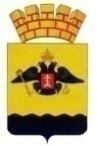 о запланированных наиболее значимых антинаркотических мероприятиях, организованных в муниципальном образовании город Новороссийск в мае 2022 годаНаиболее значимые мероприятия, организованные по инициативе отдела по делам молодёжи администрации муниципального образования город НовороссийскНаиболее значимые мероприятия, организованные по инициативе отдела по делам молодёжи администрации муниципального образования город НовороссийскНаиболее значимые мероприятия, организованные по инициативе отдела по делам молодёжи администрации муниципального образования город НовороссийскНаиболее значимые мероприятия, организованные по инициативе отдела по делам молодёжи администрации муниципального образования город НовороссийскНаиболее значимые мероприятия, организованные по инициативе отдела по делам молодёжи администрации муниципального образования город НовороссийскНаименование антинаркотического мероприятия, охват участниковПрименение технических средств обучения (презентация, видеоролик, интернет-ресурс)ФИО специалистов (должность), участвующих в проведении мероприятияДата, время и место проведения мероприятияФИО ответственного лица, контактный телефонМолодежная акция, приуроченная к Всемирному Дню отказа от куреняРаздаточный материалВедущий специалист89384855038А.А. Аскерова03.05.202214:30МО город Новороссийск, парк им. ПушкинаМайорова Н.В.заместитель главы муниципального образования89183844144Акция «Кубань без наркотрафарета»Раздаточный материалВедущий специалист89384855038А.А. Аскерова05.05.2022, 14:00Внутригородские районы МО город НовороссийскМайорова Н.В.заместитель главы муниципального образования89183844144Антивандальный патруль Раздаточный материалВедущий специалист89384855038А.А. Аскерова12.05.2022, 14:00Внутригородские районы МОГород НовороссийскМайорова Н.В.заместитель главы муниципального образования89183844144Флешмоб«Я выбираю жизнь»Раздаточный материалВедущий специалист89384855038А.А. Аскерова13.05.2022, 17:00ул. Свободы, д. 35, МКУ «Молодежный центр»(социальные сети)Майорова Н.В.заместитель главы муниципального образования89183844144Передвижной консультативно-методический пункт «Маршрут безопасности»Раздаточный материал17.05.202211:00ГАПОУ КК«Новороссийский колледж строительства и экономики»улица Рубина, 5Н.В. Майорова заместитель главы муниципального образования89183844144Ведущий специалист89384855038Аскерова А.А.Акция «Кубань без наркотрафарета»Раздаточный материал19.05.2022внутригородские районы МОг. НовороссийскН.В. Майорова заместитель главы муниципального образования89183844144Ведущий специалист89384855038Аскерова А.А.Акция по распространению листовок «Сообщи, где торгуют смертью»Раздаточный материал24.05.202214:00МО город Новороссийск, набережнаяим. Адмирала СеребряковаН.В. Майорова заместитель главы муниципального образования89183844144Ведущий специалист89384855038Аскерова А.А.Акция «Кубань без наркотрафарета»Раздаточный материал26.05.2022, 14:00Внутригородские районы МОг. НовороссийскН.В. Майорова заместитель главы муниципального образования89183844144Ведущий специалист89384855038Аскерова А.А.Лекция «Стоп СПИД ВИЧ»Раздаточный материал30.05.2022, 14:00ул. Свободы, д. 35, МКУ «Молодежный центр»Н.В. Майорова заместитель главы муниципального образования89183844144Ведущий специалист89384855038Аскерова А.А.Наиболее значимые мероприятия, организованные по инициативе управления физической культуры и спорта администрации муниципального образования город Новороссийск Наиболее значимые мероприятия, организованные по инициативе управления физической культуры и спорта администрации муниципального образования город Новороссийск Наиболее значимые мероприятия, организованные по инициативе управления физической культуры и спорта администрации муниципального образования город Новороссийск Наиболее значимые мероприятия, организованные по инициативе управления физической культуры и спорта администрации муниципального образования город Новороссийск Наиболее значимые мероприятия, организованные по инициативе управления физической культуры и спорта администрации муниципального образования город Новороссийск Наименование антинаркотического мероприятия, охват участниковПрименение технических средств обучения (презентация, видеоролик, лекция, интернет-ресурс)ФИО специалистов (должность), участвующих в проведении мероприятияДата, время и место проведения мероприятияФИО ответственного лица, контактный телефонСпортивные эстафеты среди детей в рамках программы «Антинарко» и программы «стоп Спид»Раздаточный материалА.А. ГороховТренера МБУ СШ «Факел»19.05.2022п. Верхнебаканский стадион «Титан»Горохов А.А.89615206562Городской турнир «Жемчужина Черного моря» по мини-футболу в рамках акции «Антинарко» посвященный «Дню победы» БаннерМАУ «СШ Победа»07.05.2022г.08.05.2022г.г. НовороссийскМысхакское шоссе, 54; Анапское шоссе,62г. Новороссийск МАУ «СШ Победа»Соревнования МО г. Новороссийск по парусному спорту в рамках акции «Антинарко»БаннерАНО «ФПС» г. Новороссийск, МБУ «СШ «Лидер»21-22 мая 2022город Новороссийскя/кл Русское мореАНО «ФПС» город Новороссийск, МБУ «СШ «Лидер»Турнир МБУ «СШОР «Водник» по самбо в рамках губернаторскойпрограмм «Антинарко»БаннерМБУ «СШОР«Водник»17.05.22Город Новороссийскул. Куникова д. 28, спортивный залгород Новороссийск МБУ «СШОР«Водник»Первенство города Новороссийска по бегу среди мальчиков и девочек в рамках акции «Антинарко» Интернет-ресурсТренер Гадельшин М.Ф21.05.202210.00 г. г. Новороссийскстадион «Центральный»Галушко М.А.89180490065Турнир по футболу "Спасибо деду за Победу", в рамках реализации губернаторской программы АнтинаркоБаннерМАУ "СШ "Черноморец" имени В.Г. Бут"07.05.2022 г. г. Новороссийскстадион «Строитель» Анапское шоссе, 51город Новороссийск МАУ СШ «Черноморец» имени Бут В.Г.Городской турнир по мини-футболу посвященный Дню труда в рамках программы «Антинарко».БаннерМБУ «СШ» станица НатухаевскойСпортивная площадка МБУ «СШ» Натухаевской», по адресу ул. Красная /Красного Октября/Чкалова.02.05.2021г.г. Новороссийск МБУ «СШ» станица НатухаевскойГородской турнир по мини-футболу в память погибших в ВОВ в рамках программы «Антинарко».БаннерМБУ «СШ» станица Натухаевской»09.05.2021г. Спортивная площадка МБУ «СШ» станица Натухаевской», по адресу ул. Красная /Красного Октября/Чкаловаг. Новороссийск МБУ «СШ» Натухаевской»Наиболее значимые мероприятия, организованные по инициативе управления культуры администрации муниципального образования город Новороссийск Наиболее значимые мероприятия, организованные по инициативе управления культуры администрации муниципального образования город Новороссийск Наиболее значимые мероприятия, организованные по инициативе управления культуры администрации муниципального образования город Новороссийск Наиболее значимые мероприятия, организованные по инициативе управления культуры администрации муниципального образования город Новороссийск Наиболее значимые мероприятия, организованные по инициативе управления культуры администрации муниципального образования город Новороссийск Наименование антинаркотического мероприятия, охват участниковПрименение технических средств обучения (презентация, видеоролик, лекция, Интернет-ресурс)ФИО специалистов (должность), участвующих в проведении мероприятияДата, время и место проведения мероприятияФИО ответственного лица, контактный телефон«Табак - зло» – публикация видеосюжета во Всемирный день без табака(51 просмотр)Публикация видеосюжета в социальной сети «ВКонтакте»М.В. Коричева, культорганизатор 27.05.202212.00https://vk.com/gcnk_nvrskКоричева М.В.,культорганизатор 89189484581«Табак – зло» – тематическая беседа, игровая программа во Всемирный день без табака (21 человек)Беседа, игровая программаМ.В. Коричева,культорганизатор29.05.202215.00МБУ «ГЦНК», ул. Грибоедова, 12М.В. Коричева,культорганизатор 89189484581Спортивно – игровая программа для детей «Наше здоровье в наших руках»(40 человек)Интерактивная играЕгорова Т.В.Культорганизатор23.05.202213.00Реабилитационный центр для несовершеннолетних, ул. Волгоградская, 6а.Егорова Т.В.89189952505Круглый стол на тему «Лето – территория здорового образа жизни»(30 человек)ЛекцияСпециалист, центра профилактики СПИД №4;Культорганизатор, Егорова Т.В.26.05.202213.00Школы города НовороссийскаЕгорова Т.В.89189952505Мастер-класс «Теннис клуба» «Спорт-это жизнь!»(20 человек)ПКВидеороликhttps://minobr.krasnodar.ru/obrazovanie/vospitatelnaya-rabota/antinarko/Кравцова Ю.В.Специалист по работе с молодёжьюМедушевский Т.А.культорганизатор11.05.202213.00Дворец культурыс. Мысхако Бакунова Г.А.Заведующая отдела89604717725Устный журнал«Моя безопасность»(35 человек)-Вайзенберг Е.В.Инспектор ОПДНШестакова Т.В.И.о. заведующей 12.05.202212.30МБОУ СОШ № 14п. ВерхнебаканскийБакунова Г.А.Заведующая отдела89604717725Беседа «Лестница, ведущая вниз»,(50 человек)Коюшева Т.Л.культорганизатор14.05.202212.00Дом культурып. ВерхнебаканскийБакунова Г.А.Заведующая отдела89604717725Интерактивная программа «Молодежь против!», (15 человек)Видеоролик «Среда обитания. Табачный заговор»Марченко Ю.А.художественный руководитель16.05.202216.00Дом культурыс. КирилловкаБакунова Г.А.Заведующая отдела89604717725Час информации «Не дай управлять тобой»,(20 человек)видеороликЩетина Ю.В.руководитель кружка18.05.202212.00Клуб п. СемигорьеБакунова Г.А.Заведующая отдела89604717725Видеопрезентация «Кубань-территория здоровья»(35 человек)видеороликБахмутова В.В.Художественный руководитель19.05.202212.00МБОУ СОШ № 23с. ГайдукБакунова Г.А.Заведующая отдела89604717725Спортивная программа «Быть здоровым Здорово!»25 человеквидеороликШиловская К.А.балетмейстер20.05.202217.00Дом культурыст. РаевскойБакунова Г.А.Заведующая отдела89604717725Открытое занятие образцовой студии эстрадно-спортивного танца «Зеркало»(25 человек)-Оганесян Е.А.Руководитель кружка22.04.202216.30Дом культурыс. ГайдукБакунова Г.А.Заведующая отдела89604717725«Антинарко»(50 человек)Онлайн роликИльина Анна Евгеньевнакульторганизатор15.05.2022 12.00МБУ ЦТРКовалева Анастасия Викторовна89180532980«Современные риски молодого поколения»(50 человек)Профилактическая беседаИльина Анна Евгеньевнакульторганизатор27.05.2022  12.00МБУ ЦТРКовалева Анастасия Викторовна89180532980Беседа с несовершеннолетними категории СОП на тему «Основы личной гигиены»-В.Г. КиселевДиректор МБУ ДК «Кубань»У.В. Щербинакульторганизатор12.05.202217.00ДК «Кубань» Щербина Ульяна Вадимовна 89182868272Мастер-класс студии ДПИ- В.Г. КиселевДиректор МБУ ДК «Кубань»У.В. Щербинакульторганизатор24.05.202215.00 Кабинет изобразительного искусстваДК «Кубань»Щербина Ульяна Вадимовна 89182868272Беседа «Рецепты здорового образа жизни»,20 человек-Рыльская С.ГХижнов К.Л.20.05.202214.00Зал МБУ «ЦТНК»Рыльская С.Г.89892688038